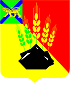 АДМИНИСТРАЦИЯ МИХАЙЛОВСКОГО МУНИЦИПАЛЬНОГО РАЙОНА ПОСТАНОВЛЕНИЕ 
28.03.2023                                              с. Михайловка                                                  № 339-паО внесении изменений в постановление администрации Михайловского муниципального района от 19.11.2021 № 1193-па «Об утверждении состава и графика работы районной психолого-медико-педагогической комиссии Михайловского муниципального района»В соответствии с Федеральным законом от 29.12.2012 № 273-ФЗ «Об образовании в Российской Федерации», постановлением администрации Михайловского муниципального района от 17.01.2018 № 38-па «Об утверждении положения о районной психолого-медико-педагогической комиссии», в целях проведения комплексного диагностического обследования и определения специальных условий для получения образования и необходимого медицинского обслуживания детей с ограниченными возможностями здоровья и детей, испытывающих трудности в усвоении образовательных программ, администрация Михайловского муниципального районаПОСТАНОВЛЯЕТ:1. Внести изменения в постановление администрации Михайловского муниципального района от 19.11.2021 № 1193-па «Об утверждении состава и графика работы районной психолого-медико-педагогической комиссии Михайловского муниципального района»:1.1 Приложение № 1 к постановлению «Состав психолого-медико-педагогической комиссии Михайловского муниципального района» изложить в новой редакции:«Приложение № 1УТВЕРЖДЕНпостановлением администрацииМихайловского муниципального районаот 19.11.2021 № 1193-паСОСТАВпсихолого-медико-педагогической комиссии Михайловского муниципального района1.2 Приложение № 2 к постановлению «График работы психолого-медико-педагогической комиссии Михайловского муниципального района» изложить в новой редакции:«Приложение № 2УТВЕРЖДЕНпостановлением администрацииМихайловского муниципального района  от 19.11.2021 № 1193-паГрафик работы психолого-медико-педагогической комиссииМихайловского муниципального района3. Муниципальному казенному учреждению «Управление по организационно-техническому обеспечению деятельности администрации Михайловского муниципального района» (Корж С.Г.) разместить настоящее постановление на официальном сайте администрации Михайловского муниципального района.3. Контроль над исполнением настоящего постановления возложить на начальника управления по вопросам образования муниципального района Чепала А.Ф.И.о. главы Михайловского муниципального района –Глава администрации района                                                            П.А.ЗубокПредседатель комиссии:Чепала Алена Федоровна, начальник управления по вопросам образования администрации Михайловского муниципального района;Заместитель председателя комиссии:Филатова Юлиана Юрьевна, и.о. директора КГОБУ «Первомайская специальная (коррекционная) общеобразовательная школа-интернат», дефектолог – логопед, олигофренопедагог;Ответственный секретарь:Голдобина Светлана Александровна, главный специалист по общему образования МКУ «Методическая служба обеспечения образовательных учреждений»;Члены комиссии:Исакова Виктория Вячеславовна, педагог-психолог МБОУ СОШ им. А.И. Крушанова с. Михайловка;Пономарева Евгения Александровна, социальный педагог, педагог-дефектолог МБОУ СОШ им. А.И. Крушанова с. Михайловка;Грезнева Ксения Анатольевна, врач-педиатр КГБУЗ «Михайловская ЦРБ», (по согласованию);Пиковая Татьяна Александровна, врач-невропатолог КГБУЗ «Михайловская ЦРБ», (по согласованию);Савицкая Наталья Павловна, врач – психиатр КГБУЗ «Михайловская ЦРБ», (по согласованию);Епифанова Светлана Александровна, врач – офтальмолог КГБУЗ «Михайловская ЦРБ», (по согласованию);Грищенко Антонина Владимировна, дефектолог – логопед, олигофренопедагог КГОБУ «Первомайская специальная (коррекционная) общеобразовательная школа-интернат» (по согласованию);Комарова Елена Владимировна, логопед КГОБУ «Первомайская специальная (коррекционная) общеобразовательная школа-интернат» (по согласованию).День неделиВремя Место работыПериод работыЕжедневно Согласно графика приема врачас. Михайловка,                          ул. Красноармейская, 36 КГБУЗ «Михайловская ЦРБ»Согласно графика работы Вторая неделя месяца – среда,Четвертая неделя- четверг с 11:00 до 16:00с. Михайловка,     ул. Ленинская, 49                     С января по июнь, с сентября по декабрь